САРАТОВСКАЯ ГОРОДСКАЯ ДУМАРЕШЕНИЕ24.09.2020 № 74-584г. СаратовО внесении изменений в решение Саратовской городской Думы от 29.04.2008 № 27-287 «О Положении о пенсии за выслугу лет лицам, замещавшим должности муниципальной службы в городе Саратове»В соответствии со статьей 43 Устава муниципального образования «Город Саратов»Саратовская городская ДумаРЕШИЛА:1. Внести в Приложение к решению Саратовской городской Думы              от 29.04.2008 № 27-287 «О Положении о пенсии за выслугу лет лицам, замещавшим должности муниципальной службы в городе Саратове»                    (с изменениями от 18.02.2010 № 47-571, 30.09.2010 № 55-662, 10.02.2011               № 59-715, 19.07.2012 № 16-197, 19.03.2015 № 44-508, 18.11.2016 № 8-55, 27.09.2018 № 40-296) следующие изменения:1.1. В пункте 2.11:дефис 1 изложить в новой редакции:«- трудовая книжка (иной документ, подтверждающий стаж муниципальной (государственной гражданской) службы и (или) сведения о трудовой деятельности, оформленные в установленном законодательством порядке;»;дефис 9 изложить в новой редакции:«- документ, подтверждающий регистрацию заявителя в системе индивидуального (персонифицированного) учета;».1.2. Абзац второй в пункте 2.18 дополнить словами следующего содержания:«, ежемесячной доплаты к пенсии лицам, замещавшим должности муниципальной службы в городе Саратове, устанавливаемой в соответствии с решением Саратовской городской Думы от 29.04.2008 № 27-288                        «О Положении о ежемесячной доплате к пенсии лицам, замещавшим должности муниципальной службы в городе Саратове».».2. Настоящее решение вступает в силу со дня его официального опубликования.Председатель
Саратовской городской Думы                                                          В.В. МалетинГлава муниципальногообразования «Город Саратов»                                                              М.А. Исаев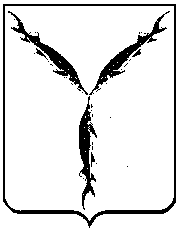 